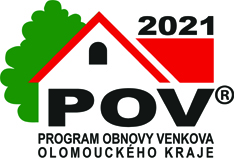 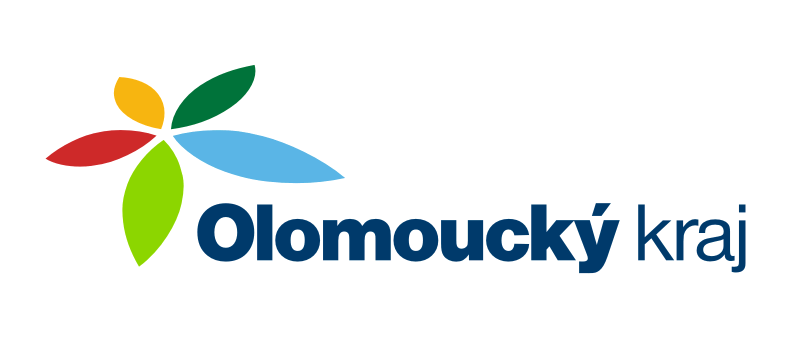 PROJEKT„Rekonstrukce objektu staré pošty na víceúčelový dům v obci Dlouhomilov“BYL REALIZOVÁN ZA PŘISPĚNÍ PROSTŘEDKŮ OLOMOUCKÉHO KRAJE, V RÁMCI DOTAČNÍHO PROGRAMU OBNOVY VENKOVA OLOMOUCKÉHO KRAJE 2021“